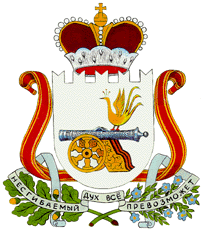 СОВЕТ ДЕПУТАТОВ ДОБРОМИНСКОГО СЕЛЬСКОГО ПОСЕЛЕНИЯ ГЛИНКОВСКОГО  РАЙОНА СМОЛЕНСКОЙ ОБЛАСТИ Р Е Ш Е Н И Е                                                                        от  10 февраля 2023 г.                                                   № 1О внесении изменений в решение Совета депутатов Доброминского сельского поселения Глинковского района Смоленской области от 15.10.2021 г. № 26 «Об утверждении Положения о муниципальном контроле в сфере благоустройства на территории Доброминского сельского поселения Глинковского района Смоленской области»В целях приведения нормативного правового акта в соответствие с действующим законодательством Российской Федерации, Совет депутатов Болтутинского сельского поселения Глинковского района Смоленской области.РЕШИЛ:1.Внести в решение Совета депутатов Доброминского сельского поселения Глинковского района Смоленской области от 15.10.2021 г. 26 «Об утверждении Положения о муниципальном контроле в сфере благоустройства на территории Доброминского сельского поселения Глинковского района Смоленской области» следующие изменения:1.1.  абзац 4 пункта 2.8 Положения изложить в новой редакции:«В случае объявления администрацией предостережения о недопустимости нарушения обязательных требований контролируемое лицо вправе подать возражение в отношении указанного предостережения, в течение десяти рабочих дней со дня получения предостережения.Возражение должно содержать:1) наименование Контрольного органа, в который направляется возражение;2) наименование юридического лица, фамилию, имя и отчество (последнее – при наличии) индивидуального предпринимателя или гражданина, а также номер (номера) контактного телефона, адрес (адреса) электронной почты (при наличии) и почтовый адрес, по которым должен быть направлен ответ контролируемому лицу;3) дату и номер предостережения;4) доводы, на основании которых контролируемое лицо не согласно с объявленным предостережением;5) дату получения предостережения контролируемым лицом;6) личную подпись и дату.».Возражения направляются контролируемым лицом в бумажном виде почтовым отправлением в уполномоченный орган либо в виде электронного документа, подписанного простой электронной подписью или усиленной электронной подписью гражданина, усиленной квалифицированной электронной подписью индивидуального предпринимателя и лица, уполномоченного действовать от имени юридического лица, на указанный в предостережении адрес электронной почты уполномоченного органа либо иными указанными в предостережении способами.Возражение в отношении предостережения рассматривается администрацией в течение 30 дней со дня получения. По результатам рассмотрения возражения Контрольный орган принимает одно из следующих решений:1) удовлетворяет возражение в форме отмены предостережения;2) отказывает в удовлетворении возражения с указанием причины отказа. Контрольный орган информирует контролируемое лицо о результатах рассмотрения возражения не позднее пять рабочих дней со дня рассмотрения возражения в отношении предостережения.Повторное направление возражения по тем же основаниям не допускается.».2. Настоящее решение вступает в силу со дня его принятия и подлежит обнародованию в соответствии со статьей 40 Устава Доброминского сельского поселения Глинковского района Смоленской области.Глава муниципального образованияДоброминского сельского поселения		Глинковского района Смоленской области                                 Л.В. Ларионова